〒123-4567神奈川県神奈川市神奈川町神奈川　神奈川ビル12F株式会社エピト工産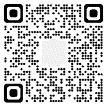 営業1課　山田 太郎 様〒123-4567神奈川県神奈川市神奈川町神奈川　神奈川ビル12F株式会社エピト工産営業1課　山田 太郎 様